VI.PLATNÉ ZNĚNÍ NAŘÍZENÍ VLÁDY č. 154/2005 Sb.S VYZNAČENÍM NAVRHOVANÝCH ZMĚN A DOPLNĚNÍNAŘÍZENÍ VLÁDYč. 154/2005 Sb.ze dne 6. dubna 2005 o stanovení výše a způsobu výpočtu poplatků za využívání rádiových kmitočtů a čísel 	Vláda nařizuje podle § 150 odst. 1 zákona č. 127/2005 Sb., o elektronických komunikacích a o změně některých souvisejících zákonů (zákon o elektronických komunikacích), (dále jen "zákon") k provedení § 24 odst. 5 a § 37 odst. 2 zákona: § 1 Výše poplatků 	(1) Výše ročních pevných částek poplatků nebo způsob výpočtu ročních poplatků jsou uvedeny v sazebníku poplatků za využívání rádiových kmitočtů a poplatků za využívání čísel, který je v příloze k tomuto nařízení.  	(2) Výše poplatku za využívání rádiových kmitočtů a čísel za dobu kratší než jeden kalendářní rok se stanoví jako násobek jedné dvanáctiny ročního poplatku a počtu celých měsíců ode dne nabytí právní moci individuálního oprávnění k využívání rádiových kmitočtů nebo oprávnění k využívání čísel v příslušném roce včetně měsíce, ve kterém toto oprávnění pozbývá platnosti. 	(3) Výše poplatku za využívání rádiových kmitočtů pro experimentální účely činí 10 % výše poplatku za využívání rádiových kmitočtů uvedené v příloze k tomuto nařízení. 	(4) V případě, že by výše ročního poplatku za využívání rádiových kmitočtů a čísel určená způsobem podle sazebníku poplatků byla nižší nebo vyšší než meze stanovené v § 24 odst. 2 nebo § 37 odst. 2 zákona, odpovídá výše poplatku výši meze, kterou překračuje.§ 2 Splatnost poplatků 	Poplatky za využívání rádiových kmitočtů podle § 24 odst. 2 zákona a poplatky za práva plynoucí z oprávnění k využívání čísel podle § 37 odst. 2 zákona jsou splatné do 15 dnů ode dne nabytí právní moci individuálního oprávnění k využívání rádiových kmitočtů nebo oprávnění k využívání čísel a dále k 31. lednu každého roku po dobu platnosti těchto oprávnění. § 3 Účinnost	Toto nařízení nabývá účinnosti dnem 1. května 2005. Předseda vlády: Ministr informatiky: Příloha k nařízení vlády č. 154/2005 Sb.Sazebník poplatků za využívání rádiových kmitočtů a číselPoložka 1 POPLATKY ZA VYUŽÍVÁNÍ RÁDIOVÝCH KMITOČTŮ 1) Pro účely tohoto sazebníku se rozumí: a) jedním rádiovým kmitočtem číselná hodnota rádiového kmitočtu včetně k ní vztažené zabrané šířce pásma, uvnitř které je povoleno vysílání, a o jedné polarizaci, není-li v tomto nařízení vlády stanoveno jinak,b) využíváním rádiového kmitočtu umožnění jeho nepřetržitého využívání podle podmínek a v rozsahu stanoveném v individuálním oprávnění k využívání rádiových kmitočtů po dobu platnosti tohoto oprávnění, c) výstupním výkonem Q použitého zařízení výkon vysílacího rádiového zařízení dodávaný do anténního napáječe. 	2) Pro duplexní nebo semiduplexní způsob provozu se poplatky vyměřují za každý rádiový kmitočet. 	3) Poplatky za využívání rádiových kmitočtů účastnickými elektronickými komunikačními zařízeními komunikujícími se základnovými stanicemi na základě všeobecných oprávnění, se vyměřují v rámci individuálního oprávnění k využívání rádiových kmitočtů uděleného provozovatelům základnových stanic. Tento poplatek je roven poplatku stanovenému za využívání duplexního rádiového kmitočtu základnovou stanicí (neplatí pro pozemní pohyblivou službu). A. POZEMNÍ POHYBLIVÁ SLUŽBA A. 1. Celoplošné rádiové sítě Kč ročně dle výpočtuCeloplošnými rádiovými sítěmi se pro účely zpoplatnění rozumí sítě, ve kterých jsou rádiové kmitočty využívány rádiovými zařízeními na celém území České republiky. Mezi celoplošné rádiové sítě pozemní pohyblivé služby nepatří rádiové sítě s celostátně využívaným rádiovým kmitočtem pouze pro pohyblivá rádiová zařízení. Celoplošnými rádiovými sítěmi se dále rozumí i rádiové sítě, jejichž prostřednictvím jsou zajišťovány důležité zájmy státu. Výpočet:C = S1 x K1 x K16kde jeC	Poplatek za využívání jednoho rádiového kmitočtuS1	Sazba za 1 kHz využívané šířky kmitočtového pásma	S1 = 1600 Kč K1	Koeficient využívané šířky kmitočtového pásma.Tento koeficient se vypočte z šířky (v kHz) jednoho kmitočtového kanálu, která se rovná kanálové rozteči ve využívaném kmitočtovém pásmu.	K1 = 1       pro 1 kHz 	K1 = 0,25    pro 1 kHz v kmitočtovém pásmu 380-385/390-395 MHzK16	Koeficient kmitočtového pásma	K16 = 1      pro f <2,2 GHz 	K16 = 0,2    pro f >= 2,2 GHzA. 1. Celoplošné rádiové sítěKč ročně dle výpočtuCeloplošnými rádiovými sítěmi se pro účely zpoplatnění rozumí sítě, ve kterých jsou rádiové kmitočty využívány rádiovými zařízeními na celém území České republiky. Mezi celoplošné rádiové sítě pozemní pohyblivé služby nepatří rádiové sítě s celostátně využívaným rádiovým kmitočtem pouze pro pohyblivá rádiová zařízení. Celoplošnými rádiovými sítěmi se dále rozumí i rádiové sítě, jejichž prostřednictvím jsou zajišťovány důležité zájmy státu.Výpočet:C = S1 x K1 x K16kde jeC	Poplatek za využívání jednoho rádiového kmitočtuS1	Sazba za 1 kHz využívané šířky kmitočtového pásma	S1 = 1600 KčK1	Koeficient využívané šířky kmitočtového pásma.	Tento koeficient se vypočte z šířky (v kHz) jednoho kmitočtového kanálu, která se rovná kanálové rozteči ve využívaném kmitočtovém pásmu.K1 = 1	x šířka [v kHz] pro kmitočty mimo kmitočtové pásmo 380-385/390-395 MHz   K1 = 0,25 x šířka [v kHz]		pro kmitočty v kmitočtovém pásmu 380-385/390-395 MHzK16	Koeficient kmitočtového pásmaK16 = 1	pro f < 1 GHzK16 = 0,7	pro 1 GHz ≤ f < 2,2 GHzK16 = 0,2	pro f ≥ 2,2 GHzA. 2. Ostatní rádiové sítě pozemní pohyblivé služby Kč ročně dle výpočtuA 2.1 Regionální a lokální rádiové sítě Regionálními a lokálními rádiovými sítěmi se pro účely zpoplatnění rozumí rádiové sítě, ve kterých jsou rádiové kmitočty využívány rádiovými zařízeními na vymezeném území České republiky podle podmínek přídělu rádiových kmitočtů, za účelem poskytování veřejně dostupných služeb elektronických komunikací. Výpočet: C = S1 x K1 x K16 x Krkde jeC	Poplatek za využívání jednoho rádiového kmitočtuS1	Sazba za 1 kHz využívané šířky kmitočtového pásma	S1 = 1600 KčK1	Koeficient využívané šířky kmitočtového pásma.	Tento koeficient se vypočte z šířky (v kHz) jednoho kmitočtového kanálu, která se rovná kanálové rozteči ve využívaném kmitočtovém pásmu.	K1 = 1     pro 1 kHzK16	Koeficient kmitočtového pásma	K16 = 1    pro f <2,2 GHz 	K16 = 0,2    pro f >= 2,2 GHzKr	Koeficient regionálního rozsahu sítě	Výše koeficientu se vypočte na základě vzorce:              POPreg	Kr  =  --------              POPČRkde jePOPreg	počet obyvatel regionu nebo lokality, která je určena v podmínkách přídělu	POPČR	počet obyvatel České republikyA 2.1 Regionální a lokální rádiové sítěRegionálními a lokálními rádiovými sítěmi se pro účely zpoplatnění rozumí rádiové sítě, ve kterých jsou rádiové kmitočty využívány rádiovými zařízeními na vymezeném území České republiky podle podmínek přídělu rádiových kmitočtů, za účelem poskytování veřejně dostupných služeb elektronických komunikací. Výpočet: C = S1 x K1 x K16 x Krkde jeC	Poplatek za využívání jednoho rádiového kmitočtuS1	Sazba za 1 kHz využívané šířky kmitočtového pásmaS1 = 1600 KčK1	Koeficient využívané šířky kmitočtového pásma.	Tento koeficient se vypočte z šířky (v kHz) jednoho kmitočtového kanálu, která se rovná kanálové rozteči ve využívaném kmitočtovém pásmu.	K1 = 1 x šířka [v kHz]K16	Koeficient kmitočtového pásma	K16 = 1	pro f < 1 GHz	K16 = 0,7	pro 1 GHz ≤ f < 2,2 GHz	K16 = 0,2	pro f ≥ 2,2 GHzKr	Koeficient regionálního rozsahu sítě	Výše koeficientu se vypočte na základě vzorce: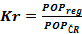 	kde jePOPreg	počet obyvatel regionu nebo lokality, která je určena v podmínkách příděluPOPČR	počet obyvatel České republikyA 2.2 Ostatní rádiové sítě        ….   B. PEVNÁ SLUŽBAKč ročně dle výpočtuVýpočet:C = S3 x K7 x K8 x K9 x K10 x K15kde jeC	Poplatek za využívání jednoho rádiového kmitočtuS3	Sazba za jeden rádiový kmitočet podle druhu radioreléového spojea) Radioreléový spoj bod-bod                                      10 000 Kčb) Radioreléový spoj bod-multibod (1 řídící stanice)                 25 000 KčK7	Koeficient zabrané šířky kmitočtového pásma do 31. prosince 2013:K7 = 0,75 při zabrané šířce pásma do 5 MHz	K7 = 1,5 při zabrané šířce pásma od 5 do 10 MHz	K7 = 3 při zabrané šířce pásma od 10 do 20 MHz	K7 = 4,5 při zabrané šířce pásma od 20 do 30 MHz	K7 = 6 při zabrané šířce pásma od 30 do 60 MHz	K7 = 10 při zabrané šířce pásma nad 60 MHzK7	Koeficient zabrané šířky kmitočtového pásma od 1. ledna 2014:	K7 = 0,5 při zabrané šířce pásma do 5 MHz	K7 = 1 při zabrané šířce pásma od 5 do 10 MHzK7 = 2 při zabrané šířce pásma od 10 do 20 MHzK7 = 3 při zabrané šířce pásma od 20 do 30 MHz	K7 = 5 při zabrané šířce pásma od 30 do 60 MHz	K7 = 8 při zabrané šířce pásma nad 60 MHzK8	Koeficient kmitočtového pásma:K8 = 0,10 pro f =< 1 GHzK8 = 1,00 pro 1 GHz < f =< 3 GHzK8 = 0,80 pro 3 GHz < f =< 16 GHzK8 = 0,60 pro 16 GHz < f =< 24 GHzK8 = 0,50 pro 24 GHz < f =< 35 GHzK8 = 0,40 pro 35 GHz < f =< 47 GHzK8 = 0,25 pro f > 47 GHzK9	Koeficient výstupního výkonu Q použitého zařízení:K9 = 0,25 Q =< 0 dBmK9 = 0,40 0 dBm < Q =< 10 dBmK9 = 0,60 10 dBm < Q =< 20 dBmK9 = 0,80 20 dBm < Q =< 30 dBmK9 = 1,00 30 dBm < Q =<40 dBmK9 = 1,50 Q > 40 dBmK10	Koeficient řízení výstupního výkonu použitého rádiového zařízení:K10 = 0,80 systém řízení výstupního výkonu použitK10 = 1,00 systém řízení výstupního výkonu nepoužitK15	Koeficient křížové polarizace	K15 = 1,25Poznámka:Pro systémy MWS (multimediální bezdrátové systémy) typu uspořádání bod-multibod v případě obousměrného rádiového provozu tohoto systému se poplatky vyměřují v kategorii pevná služba i v případě, že část poskytované služby má charakter rozhlasové služby. Poplatky za využívání kmitočtů rádiovými zařízeními pevné služby s kmitočty do 1 GHz včetně (s výjimkou rádiových směrových pevných spojů bod-bod v kmitočtovém pásmu 405 - 425 MHz) se vyměří výpočtem pro pozemní pohyblivou službu. B. PEVNÁ SLUŽBA						Kč ročně dle výpočtuVýpočet:C = S3 x K9 x K10 x K15kde jeC	Poplatek za využívání jednoho rádiového kmitočtuS3	Sazba za jeden rádiový kmitočet podle druhu radioreléového spoje, kmitočtového pásma (f) a zabrané šířky kmitočtového pásma (šp)a)	Radioreléový spoj bod-bodRadioreléový spoj bod-multibod (1 řídící stanice)K9	Koeficient výstupního výkonu Q použitého zařízení:K9 = 0,25	Q ≤ 0 dBmK9 = 0,4	0 dBm < Q ≤ 10 dBmK9 = 0,6	10 dBm < Q ≤ 20 dBmK9 = 0,8	20 dBm < Q ≤ 30 dBmK9 = 1		30 dBm < Q ≤ 40 dBmK9 = 1,5	Q > 40 dBmK10	Koeficient řízení výstupního výkonu použitého rádiového zařízení:K10 = 0,8	systém řízení výstupního výkonu použitK10 = 1	systém řízení výstupního výkonu nepoužitK15	Koeficient křížové polarizace	K15 = 1,25	křížová polarizace použita	K15 = 1	křížová polarizace nepoužitaPoznámka:Pro systémy MWS (multimediální bezdrátové systémy) typu uspořádání bod-multibod v případě obousměrného rádiového provozu tohoto systému se poplatky vyměřují v kategorii pevná služba i v případě, že část poskytované služby má charakter rozhlasové služby. Poplatky za využívání kmitočtů rádiovými zařízeními pevné služby s kmitočty do 1 GHz včetně (s výjimkou rádiových směrových pevných spojů bod-bod v kmitočtovém pásmu 405-425 MHz) se vyměří výpočtem pro pozemní pohyblivou službu.C. ROZHLASOVÁ SLUŽBAC.1. Rozhlasové vysílání  …        D. DRUŽICOVÁ SLUŽBAKč ročně dle výpočtuVýpočet:C = S5 x K12 x K13kde jeC	Poplatek za využívání jednoho rádiového kmitočtu pozemskou stanicíS5	Sazba za 1 MHz šířky kmitočtového pásma zabrané vysíláním	S5 = 2500 KčK12	Koeficient šířky kmitočtového pásma zabrané vysílánímK12 = 4     pro šířku pásma =mensi 4 MHzK12         pro  šířku  pásma  >  4  MHz  se rovná počtu MHz,                    odpovídajícímu šířce kmitočtového pásma zabraného vysílánímK13	Koeficient při použití technologie s mnohonásobným přístupem ke kanáluK13 = 0,1D. DRUŽICOVÁ SLUŽBA				Kč ročně dle výpočtuVýpočet: C = S5 x K12 x K13kde jeC	Poplatek za využívání jednoho rádiového kmitočtu pozemskou stanicíS5	Sazba za 1 MHz šířky kmitočtového pásma zabrané vysíláním	S5 = 2500 KčK12	Koeficient šířky kmitočtového pásma zabrané vysílánímK12 = 4	pro šířku pásma ≤ 4 MHzK12	pro šířku pásma > 4 MHz se rovná počtu MHz, odpovídajícímu šířce kmitočtového pásma zabraného vysílánímK13	Koeficient použití technologie s mnohonásobným přístupem ke kanáluK13 = 0,1	při použití technologie s mnohonásobným přístupem ke kanáluK13 = 1	není-li použita technologie s mnohonásobným přístupem ke kanáluE. OSTATNÍ RADIOKOMUNIKAČNÍ SLUŽBY…          Sazba za rádiový kmitočet v Kč0 MHz < šp ≤ 5 MHz5 MHz < šp ≤ 10 MHz10 MHz < šp ≤ 20 MHz20 MHz < šp ≤ 30 MHz30 MHz < šp ≤ 60 MHzšp > 60 MHzf ≤ 1 GHz5001 0002 0003 0003 5005 6001 GHz < f ≤ 3 GHz5 00010 00020 00030 00035 00056 0003 GHz < f ≤ 16 GHz4 0008 00016 00024 00028 00044 80016 GHz < f ≤ 24 GHz3 0006 00012 00018 00021 00033 60024 GHz < f ≤ 35 GHz2 5005 00010 00015 00017 50028 00035 GHz < f ≤ 40 GHz2 0004 0008 00012 00014 00022 40040 GHz < f ≤ 47 GHz1 0002 0004 0006 00010 00016 00047 GHz < f ≤ 55 GHz6001 3002 5003 8006 30010 00055 GHz < f ≤ 66 GHz1003005008001 3002 000f > 66 GHz6001 3002 5003 8006 30010 000Sazba za rádiový kmitočet v Kč0 MHz < šp ≤ 5 MHz5 MHz < šp ≤ 10 MHz10 MHz < šp ≤ 20 MHz20 MHz < šp ≤ 30 MHz30 MHz < šp ≤ 60 MHzšp > 60 MHzf ≤ 1 GHz1 2502 5005 0007 5008 75014 0001 GHz < f ≤ 3 GHz12 50025 00050 00075 00087 500140 0003 GHz < f ≤ 16 GHz10 00020 00040 00060 00070 000112 00016 GHz < f ≤ 24 GHz7 50015 00030 00045 00052 50084 00024 GHz < f ≤ 35 GHz6 25012 50025 00037 50043 75070 00035 GHz < f ≤ 40 GHz5 00010 00020 00030 00035 00056 00040 GHz < f ≤ 47 GHz2 5005 00010 00015 00025 00040 00047 GHz < f ≤ 55 GHz1 5003 2506 2509 50015 75025 00055 GHz < f ≤ 66 GHz2507501 2502 0003 2505 000f > 66 GHz1 5003 2506 2509 50015 75025 000